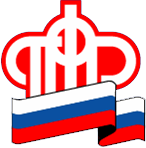 Пенсионный фонд Российской ФедерацииГосударственное учреждение – Отделение Пенсионного фонда  Российской Федерации по Краснодарскому краю22 декабря 2022 года – 32 года Пенсионному фонду Российской Федерации!Краснодар, 21 декабря 2022 года. 22 декабря 1990 года Постановлением Верховного Совета РСФСР образован Пенсионный фонд Российской Федерации.Пенсионный фонд Российской Федерации сегодня – это крупнейшая федеральная система оказания государственных услуг в области социального обеспечения в России.Отделение Пенсионного фонда Российской Федерации по Краснодарскому краю является одним из самых крупных в системе Пенсионного фонда России. В настоящее время на Кубани получают пенсии свыше 1,61 миллионов пенсионеров, и более 500  тысячам жителям края (федеральным льготникам) назначены  различные социальные выплаты. В Краснодарском крае выдано более 500 тысяч сертификатов на материнский (семейный) капитал. Свыше 7 миллионов жителей Кубани являются участниками системы обязательного пенсионного страхования. Отделения ПФР по Краснодарскому краю взаимодействуют с 598 тысячами работодателей-страхователей, в том числе по представлению сведений о трудовой деятельности в отношении 3,2 миллиона работников.Напомним, что с 01 января 2023 года начнет работу единый Фонд пенсионного и социального страхования (Социальный фонд России). Он будет образован в результате объединения Пенсионного фонда и Фонда социального страхования.Объединение структур позволит повысить качество обслуживания граждан, быстрее и удобнее оформлять и предоставлять меры соцподдержки, а также снизить административную нагрузку на бизнес.ЧИТАЙТЕ НАС: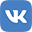 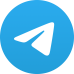 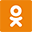 